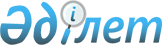 Об установлении квоты для трудоустройства граждан Актюбинской области из числа молодежи, потерявших или оставшихся до наступления совершеннолетия без попечения родителей, являющихся выпускниками организаций образования, лиц, освобожденных из мест лишения свободы, лиц, состоящих на учете службы пробации на 2024 годПостановление акимата Актюбинской области от 4 декабря 2023 года № 329
      В соответствии с подпунктами 2), 3), 4) пункта 1 статьи 107 Социального кодекса Республики Казахстан, приказом Министра труда и социальной защиты населения Республики Казахстан от 17 октября 2023 года № 446 "Об утверждении Правил квотирования рабочих мест для трудоустройства граждан из числа молодежи, потерявших или оставшихся до наступления совершеннолетия без попечения родителей, являющихся выпускниками организаций образования, лиц, освобожденных из мест лишения свободы, лиц, состоящих на учете службы пробации" (зарегистрировано в Реестре государственной регистрации нормативных правовых актов № 33564) акимат Актюбинской области ПОСТАНОВЛЯЕТ:
      1. Установить квоту рабочих мест для трудоустройства граждан Актюбинской области из числа молодежи, потерявших или оставшихся до наступления совершеннолетия без попечения родителей, являющихся выпускниками организаций образования на 2024 год согласно приложению 1 к настоящему постановлению.
      2. Установить квоту рабочих мест Актюбинской области для трудоустройства лиц, освобожденных из мест лишения свободы на 2024 год согласно приложению 2 к настоящему постановлению.
      3. Установить квоту рабочих мест Актюбинской области для трудоустройства лиц, состоящих на учете службы пробации на 2024 год согласно приложению 3 к настоящему постановлению.
      4. Государственному учреждению "Управление координации занятости и социальных программ Актюбинской области" в установленном законодательством порядке обеспечить направление настоящего постановления на государственном и русском языках в Республиканское государственное предприятие на праве хозяйственного ведения "Институт законодательства и правовой информации Республики Казахстан" Министерства юстиции Республики Казахстан для официального опубликования и включения в Эталонный контрольный банк нормативных правовых актов Республики Казахстан.
      5. Контроль за исполнением настоящего постановления возложить на курирующего заместителя акима Актюбинской области.
      6. Настоящее постановление вводится в действие с 1января 2024 года. Квота рабочих мест для трудоустройства граждан Актюбинской области из числа молодежи, потерявших или оставшихся до наступления совершеннолетия без попечения родителей, являющихся выпускниками организаций образования на 2024 год Квота рабочих мест Актюбинской области для трудоустройства лиц, освобожденных из мест лишения свободы на 2024 год Квота рабочих мест Актюбинской области для трудоустройства лиц, состоящих на учете службы пробации на 2024 год
					© 2012. РГП на ПХВ «Институт законодательства и правовой информации Республики Казахстан» Министерства юстиции Республики Казахстан
				
      Аким Актюбинской области 

А. Шахаров
Приложение 1 к постановлению 
акимата Актюбинской области 
от 4 декабря 2023 года № 329
№
Наименование организаций
Списочная численность работников
Размер установленной квоты (%)
Количество рабочих мест (человек)
1
Коммунальное государственное учреждение "Средняя школа-гимназия имени Қажығали Мұханбетқалиұлы" государственного учреждения "Отдел образования Байганинского района управления образования Актюбинской области"
114
1
1
2
Коммунальное государственное предприятие "Бадамша-сервис" на праве хозяйственного ведения при государственном учреждении "Каргалинский районный отдел жилищно-коммунального хозяйства, пассажирского транспорта и автомобильных дорог"
57
1
1
3
Государственное коммунальное предприятие "Кобдинская районная больница" на праве хозяйственного ведения государственного учреждения "Управление здравоохранения Актюбинской области"
90
1
1
4
Товарищество с ограниченной ответственностью "Казтермогрупп"
50
1
1
5
Товарищество с ограниченной ответственностью "Восток нефть и сервисное обслуживание"
330
1
3
6
Государственное коммунальное казенное предприятие "Темирский районный Дом культуры имени Н. Байганина" государственного учреждения "Темирский районный отдел культуры, физической культуры и спорта"
130
1
1
7
Государственное коммунальное казенное предприятие "Уилский Аграрный колледж" Государственного учреждения "Управление образования Актюбинской области"
50
1
1
8
Товарищество с ограниченной ответственностью "Хромтауский кирпичный завод"
144
1
1
9
Актюбинский филиал товарищества с ограниченной ответственностью "Гелиос"
112
1
1
10
Товарищество с ограниченной ответственностью "Үй құрылыс комбинаты"
125
1
1Приложение 2 к постановлению 
акимата Актюбинской области 
от 4 декабря 2023 года № 329
№
Наименование организаций
Списочная численность работников
Размер установленной квоты (%)
Количество рабочих мест (человек)
1
Товарищество с ограниченной ответственностью "Комсомол"
85
1
1
2
Товарищество с ограниченной ответственностью "Кұмкұдык"
119
1
1
3
Государственное учреждение "Отдел образования Алгинского района Управления образования Актюбинской области"
50
1
1
4
Товарищество с ограниченной ответственностью "Мерей и К"
58
1
1
5
Государственное коммунальное предприятие "Байганинская районная ветеринарная станция" на праве хозяйственного ведения государственного учреждения "Управление ветеринарии Актюбинской области"
58
1
1
6
Коммунальное государственное предприятие "Бадамша-сервис" на праве хозяйственного ведения при государственном учреждении "Каргалинский районный отдел жилищно-коммунального хозяйства, пассажирского транспорта и автомобильных дорог"
57
1
1
7
Коммунальное государственное учреждение "Кобдинское учреждение по охране лесов и животного мира" государственного учреждения "Управление природных ресурсов и регулирования природопользования Актюбинской области"
52
1
1
8
Государственное коммунальное предприятие "Мартук-Сервис" на праве хозяйственного ведения государственного учреждения "Мартукский районный отдел жилищно-коммунального хозяйства, пассажирского транспорта и автомобильных дорог"
79
1
1
9
Государственное коммунальное предприятие на праве хозяйственного ведения "Коммунальщик" при государственном учреждении "Мугалжарский районный отдел жилищно-коммунального хозяйства, пассажирского транспорта и автомобильных дорог"
101
1
1
10
Товарищество с ограниченной ответственностью "Кентавр"
74
1
1
11
Товарищество с ограниченной ответственностью "Казтермогрупп"
70
1
1
12
Государственное коммунальное казенное предприятие "Темирский районный Дом культуры имени Н. Байганина" государственного учреждения "Темирский районный отдел культуры, физической культуры и спорта"
130
1
1
13
Коммунальное государственное предприятие "Кокжар" на праве хозяйственного ведения государственного учреждения "Уилский районный отдел жилищно-коммунального хозяйства, пассажирского транспорта и автомобильных дорог"
50
1
1
14
Государственное коммунальное предприятие "Уилская районная ветеринарная станция" на праве хозяйственного ведения государственного учреждения "Управление ветеринарии Актюбинской области"
50
1
1
15
Товарищество с ограниченной ответственностью "Восход-Oriel"
244
1
2
16
Товарищество с ограниченной ответственностью "Хромтауский кирпичный завод"
144
1
1
17
"Коммунальное государственное учреждение "Больше-Борсукское учреждение по охране лесов и животного мира" государственного учреждения "Управление природных ресурсов и регулирования природопользования Актюбинской области"
55
1
1
18
Актюбинский филиал товарищества с ограниченной ответственностью "Гелиос"
112
1
1
19
Товарищество с ограниченной ответственностью "Восток нефть и сервисное обслуживание"
330
1
3
20
Производственный кооператив "Нектар"
137
1
1
21
Товарищество с ограниченной ответственностью "Анвар"
544
1
5
22
Товарищество с ограниченной ответственностью "ЕРЕН-групп"
108
1
1Приложение 3 к постановлению 
акимата Актюбинской области 
от 4 декабря 2023 года № 329
№
Наименование организаций
Списочная численность работников
Размер установленной квоты (%)
Количество рабочих мест (человек)
1
Товарищество с ограниченной ответственностью "Комсомол"
85
1
1
2
Товарищество с ограниченной ответственностью "Кұмкұдык"
119
1
1
3
Государственное учреждение "Отдел образования Алгинского района Управления образования Актюбинской области"
50
1
1
4
Коммунальное государственное предприятие "Алга-Жылу" на праве хозяйственного ведения при государственном учреждении "Алгинский районный отдел жилищно-коммунального хозяйства, пассажирского транспорта и автомобильных дорог"
172
1
2
5
Государственное казенное предприятие "Байганинский районный Дом культуры"
84
1
1
6
Товарищество с ограниченной ответственностью "Сагиз Петролеум Компани"
443
1
4
7
Товарищество с ограниченной ответственностью "Наурыз-СИМ"
50
1
1
8
Коммунальное государственное предприятие "Бадамша-сервис" на праве хозяйственного ведения при государственном учреждении "Каргалинский районный отдел жилищно-коммунального хозяйства, пассажирского транспорта и автомобильных дорог"
57
1
1
9
Государственное коммунальное предприятие "Кобдинская районная ветеринарная станция" на праве хозяйственного ведения государственного учреждения "Управление ветеринарии Актюбинской области"
82
1
1
10
Коммунальное государственное учреждение "Кобдинское учреждение по охране лесов и животного мира" государственного учреждения "Управление природных ресурсов и регулирования природопользования Актюбинской области"
52
1
1
11
Государственное коммунальное казенное предприятие "Мартукский районный Дом культуры" государственного учреждения "Мартукский районный отдел культуры, физической культуры и спорта"
140
1
1
12
Государственное коммунальное предприятие "Мартук-Сервис" на праве хозяйственного ведения государственного учреждения "Мартукский районный отдел жилищно-коммунального хозяйства, пассажирского транспорта и автомобильных дорог"
79
1
1
13
Товарищество с ограниченной ответственностью "Актобе мунай маш комплект"
140
1
1
14
Государственное коммунальное предприятие на праве хозяйственного ведения "Коммунальщик" при государственном учреждении "Мугалжарский районный отдел жилищно-коммунального хозяйства, пассажирского транспорта и автомобильных дорог"
101
1
1
15
Товарищество с ограниченной ответственностью "Кентавр"
74
1
1
16
Товарищество с ограниченной ответственностью "Казтермогрупп"
70
1
1
17
Коммунальное государственное предприятие "Эмбажылу" на праве хозяйственного ведения при государственном учреждении "Мугалжарский районный отдел жилищно-коммунального хозяйства, пассажирского транспорта и автомобильных дорог"
53
1
1
18
Государственное коммунальное казенное предприятие "Темирский районный дом культуры имени Н. Байганина" государственного учреждения "Темирский районный отдел культуры, физической культуры и спорта"
130
1
1
19
Коммунальное государственное предприятие на праве хозяйственного ведения "Шұбарқұдық жылу" при государственном учреждении "Темирский районный отдел жилищно-коммунального хозяйства, пассажирского транспорта и автомобильных дорог"
90
1
1
20
Акционерное общество "КМК Мунай"
90
1
1
21
Коммунальное государственное предприятие "Кокжар" на праве хозяйственного ведения государственного учреждения "Уилский районный отдел жилищно-коммунального хозяйства, пассажирского транспорта и автомобильных дорог"
50
1
1
22
Государственное коммунальное предприятие "Уилская районная ветеринарная станция" на праве хозяйственного ведения государственного учреждения "Управление ветеринарии Актюбинской области"
50
1
1
23
Товарищество с ограниченной ответственностью "Восход-Хром"
444
1
4
24
Товарищество с ограниченной ответственностью "Восход-Oriel"
244
1
2
25
Товарищество с ограниченной ответственностью "Хромтауский кирпичный завод"
144
1
1
26
"Шалкарская дистанция пути"- филиала акционерного общества "Национальная компания "Қазақстан темір жолы"-"Актюбинское отделение магистральной сети"
143
1
1
27
Коммунальное государственное предприятие "Ұлы борсық" на праве хозяйственного ведения государственного учреждения "Шалкарский районный отдел архитектуры, строительства, жилищно-коммунального хозяйства, пассажирского транспорта и автомобильных дорог"
144
1
1
28
Актюбинский областной филиал товарищества с ограниченной ответственностью "КАЖсервис"
123
1
1
29
Актюбинский филиал товарищества с ограниченной ответственностью "Гелиос"
112
1
1
30
Товарищество с ограниченной ответственностью "Восток нефть и сервисное обслуживание"
330
1
3
31
Товарищество с ограниченной ответственностью "ПО Глобал-Спецодежда"
101
1
1
32
Товарищество с ограниченной ответственностью "Ақтан групп"
97
1
1
33
Товарищество с ограниченной ответственностью "Актобе-Саулет"
128
1
1
34
Производственный кооператив "Нектар"
137
1
1
35
Товарищество с ограниченной ответственностью "Анвар"
544
1
5
36
Товарищество с ограниченной ответственностью "Завод ЖБИ-35"
140
1
1
37
Товарищество с ограниченной ответственностью "Стройдеталь"
143
1
1
38
Товарищество с ограниченной ответственностью "ЕРЕН-групп"
108
1
1